Немедленно необходимо вызвать скорую помощьДо приезда скорой обездвижьте пострадавшего Если змея укусила в руку, то нужно снять кольца, часы. Если укушена нога снять обувьЗатем выше места укуса нужно наложить повязку, чтобы между тканью и кожей можно было просунуть палецЧеловека следует обильно поитьВ больнице пострадавшему введут сыворотку - самое эффективное средство против яда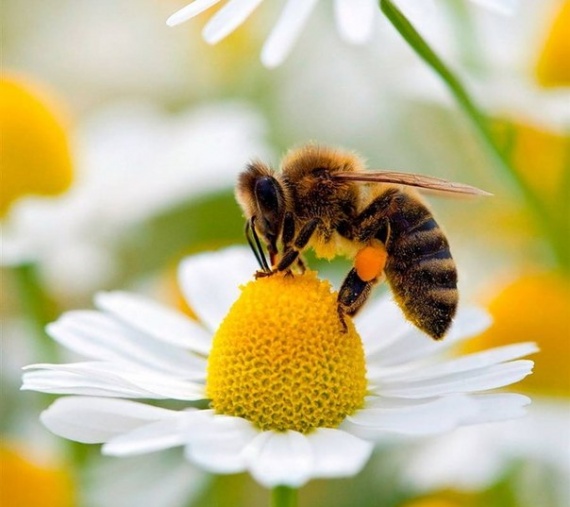 Потоцкий НикитаШкола №15058 «Б»2017г.Первая  помощь          при травмах на природе